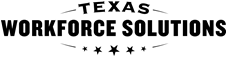 Texas Workforce CommissionVocational Rehabilitation ServicesOn-the-Job Training Progress Report  Texas Workforce CommissionVocational Rehabilitation ServicesOn-the-Job Training Progress Report  Texas Workforce CommissionVocational Rehabilitation ServicesOn-the-Job Training Progress Report  Texas Workforce CommissionVocational Rehabilitation ServicesOn-the-Job Training Progress Report  Texas Workforce CommissionVocational Rehabilitation ServicesOn-the-Job Training Progress Report  Texas Workforce CommissionVocational Rehabilitation ServicesOn-the-Job Training Progress Report  Texas Workforce CommissionVocational Rehabilitation ServicesOn-the-Job Training Progress Report  Texas Workforce CommissionVocational Rehabilitation ServicesOn-the-Job Training Progress Report  Texas Workforce CommissionVocational Rehabilitation ServicesOn-the-Job Training Progress Report  Texas Workforce CommissionVocational Rehabilitation ServicesOn-the-Job Training Progress Report  Texas Workforce CommissionVocational Rehabilitation ServicesOn-the-Job Training Progress Report  Texas Workforce CommissionVocational Rehabilitation ServicesOn-the-Job Training Progress Report  Texas Workforce CommissionVocational Rehabilitation ServicesOn-the-Job Training Progress Report  Texas Workforce CommissionVocational Rehabilitation ServicesOn-the-Job Training Progress Report  Texas Workforce CommissionVocational Rehabilitation ServicesOn-the-Job Training Progress Report  Texas Workforce CommissionVocational Rehabilitation ServicesOn-the-Job Training Progress Report  Texas Workforce CommissionVocational Rehabilitation ServicesOn-the-Job Training Progress Report  Employer Information   Employer Information   Employer Information   Employer Information   Employer Information   Employer Information   Employer Information   Employer Information   Employer Information   Employer Information   Employer Information   Employer Information   Employer Information   Employer Information   Employer Information   Employer Information   Employer Information   Employer Information   Employer Information   Employer Information   Employer Information   Employer Information   Employer Information   Business or employer’s name:      Business or employer’s name:      Business or employer’s name:      Business or employer’s name:      Business or employer’s name:      Business or employer’s name:      Business or employer’s name:      Business or employer’s name:      Business or employer’s name:      Business or employer’s name:      Business or employer’s name:      Business or employer’s name:      Business or employer’s name:      Business or employer’s name:      Business or employer’s name:      Business or employer’s name:      Business or employer’s name:      Business or employer’s name:      Business or employer’s name:      Business or employer’s name:      Business or employer’s name:      Business or employer’s name:      Address:      Address:      Address:      Address:      Address:      Address:      Address:      Address:      Address:      Address:      Address:      Address:      Address:      Address:      Address:      Address:      Address:      Address:      Address:      Address:      Address:      Address:      Address:      Employee’s supervisor or designee name:      Employee’s supervisor or designee name:      Employee’s supervisor or designee name:      Employee’s supervisor or designee name:      Employee’s supervisor or designee name:      Employee’s supervisor or designee name:      Employee’s supervisor or designee name:      Employee’s supervisor or designee name:      Employee’s supervisor or designee name:      Employee’s supervisor or designee name:      Employee’s supervisor or designee name:      Employee’s supervisor or designee name:      Employee’s supervisor or designee name:      Employee’s supervisor or designee name:      Employee’s supervisor or designee name:      Employee’s supervisor or designee name:      Employee’s supervisor or designee name:      Employee’s supervisor or designee name:      Employee’s supervisor or designee name:      Employee’s supervisor or designee name:      Employee’s supervisor or designee name:      Employee’s supervisor or designee name:      Employee’s supervisor or designee name:      Employee’s supervisor or designee phone number:      Employee’s supervisor or designee phone number:      Employee’s supervisor or designee phone number:      Employee’s supervisor or designee phone number:      Employee’s supervisor or designee phone number:      Employee’s supervisor or designee phone number:      Employee’s supervisor or designee phone number:      Employee’s supervisor or designee phone number:      Employee’s supervisor or designee phone number:      Employee’s supervisor or designee phone number:      Employee’s supervisor or designee phone number:      Employee’s supervisor or designee phone number:      Employee’s supervisor or designee phone number:      Employee’s supervisor or designee phone number:      Employee’s supervisor or designee phone number:      Employee’s supervisor or designee phone number:      Employee’s supervisor or designee phone number:      Employee’s supervisor or designee phone number:      Employee’s supervisor or designee phone number:      Employee’s supervisor or designee phone number:      Employee’s supervisor or designee phone number:      Employee’s supervisor or designee phone number:      Employee’s supervisor or designee phone number:      Employee’s supervisor or designee email:      Employee’s supervisor or designee email:      Employee’s supervisor or designee email:      Employee’s supervisor or designee email:      Employee’s supervisor or designee email:      Employee’s supervisor or designee email:      Employee’s supervisor or designee email:      Employee’s supervisor or designee email:      Employee’s supervisor or designee email:      Employee’s supervisor or designee email:      Employee’s supervisor or designee email:      Employee’s supervisor or designee email:      Employee’s supervisor or designee email:      Employee’s supervisor or designee email:      Employee’s supervisor or designee email:      Employee’s supervisor or designee email:      Employee’s supervisor or designee email:      Employee’s supervisor or designee email:      Employee’s supervisor or designee email:      Employee’s supervisor or designee email:      Employee’s supervisor or designee email:      Employee’s supervisor or designee email:      Employee’s supervisor or designee email:      Trainee Information   Trainee Information   Trainee Information   Trainee Information   Trainee Information   Trainee Information   Trainee Information   Trainee Information   Trainee Information   Trainee Information   Trainee Information   Trainee Information   Trainee Information   Trainee Information   Trainee Information   Trainee Information   Trainee Information   Trainee Information   Trainee Information   Trainee Information   Trainee Information   Trainee Information   Trainee Information   Name:      Name:      Name:      Name:      Name:      Name:      Name:      Name:      Name:      Name:      Name:      Name:      Name:      Name:      Name:      Name:      Name:      Name:      Name:      Name:      Name:      Name:      Name:      Job title:      Job title:      Job title:      Job title:      Job title:      Job title:      Job title:      Job title:      Job title:      Job title:      Job title:      Job title:      Job title:      Job title:      Job title:      Job title:      Job title:      Job title:      Job title:      Job title:      Job title:      Job title:      Job title:      Hourly wage:        Hourly wage:        Hourly wage:        Hourly wage:        Hourly wage:        Hourly wage:        Hourly wage:        Hourly wage:        Hourly wage:        Hourly wage:        Hourly wage:        Hourly wage:        Hourly wage:        Hourly wage:        Hourly wage:        Hourly wage:        Hourly wage:        Hourly wage:        Hourly wage:        Hourly wage:        Hourly wage:        Hourly wage:        Hourly wage:        Employee status:   Full-time    Part-time     Number of hours         Other:      Employee status:   Full-time    Part-time     Number of hours         Other:      Employee status:   Full-time    Part-time     Number of hours         Other:      Employee status:   Full-time    Part-time     Number of hours         Other:      Employee status:   Full-time    Part-time     Number of hours         Other:      Employee status:   Full-time    Part-time     Number of hours         Other:      Employee status:   Full-time    Part-time     Number of hours         Other:      Employee status:   Full-time    Part-time     Number of hours         Other:      Employee status:   Full-time    Part-time     Number of hours         Other:      Employee status:   Full-time    Part-time     Number of hours         Other:      Employee status:   Full-time    Part-time     Number of hours         Other:      Employee status:   Full-time    Part-time     Number of hours         Other:      Employee status:   Full-time    Part-time     Number of hours         Other:      Employee status:   Full-time    Part-time     Number of hours         Other:      Employee status:   Full-time    Part-time     Number of hours         Other:      Employee status:   Full-time    Part-time     Number of hours         Other:      Employee status:   Full-time    Part-time     Number of hours         Other:      Employee status:   Full-time    Part-time     Number of hours         Other:      Employee status:   Full-time    Part-time     Number of hours         Other:      Employee status:   Full-time    Part-time     Number of hours         Other:      Employee status:   Full-time    Part-time     Number of hours         Other:      Employee status:   Full-time    Part-time     Number of hours         Other:      Employee status:   Full-time    Part-time     Number of hours         Other:      Hours worked and received OJT    Hours worked and received OJT    Hours worked and received OJT    Hours worked and received OJT    Enter the date of work week, hours worked each day, and total hours below.    Enter the date of work week, hours worked each day, and total hours below.    Enter the date of work week, hours worked each day, and total hours below.    Enter the date of work week, hours worked each day, and total hours below.    Enter the date of work week, hours worked each day, and total hours below.    Enter the date of work week, hours worked each day, and total hours below.    Enter the date of work week, hours worked each day, and total hours below.    Enter the date of work week, hours worked each day, and total hours below.    Enter the date of work week, hours worked each day, and total hours below.    Enter the date of work week, hours worked each day, and total hours below.    Enter the date of work week, hours worked each day, and total hours below.    Enter the date of work week, hours worked each day, and total hours below.    Enter the date of work week, hours worked each day, and total hours below.    Enter the date of work week, hours worked each day, and total hours below.    Enter the date of work week, hours worked each day, and total hours below.    Enter the date of work week, hours worked each day, and total hours below.    Enter the date of work week, hours worked each day, and total hours below.    Enter the date of work week, hours worked each day, and total hours below.    Enter the date of work week, hours worked each day, and total hours below.    WeekDateDateSundaySundayMondayMondayTuesdayTuesdayTuesdayWednesdayWednesdayThursdayThursdayFridayFridayFridaySaturdaySaturdaySaturdaySaturdayTotal HoursTotal Hours1  2  3  4  Comments:Comments:Comments:Comments:Comments:Comments:Comments:Comments:Comments:Comments:Comments:Comments:Comments:Comments:Comments:Comments:Comments:Comments:Comments:Comments:Comments:Comments:Comments:Trainee’s Performance   Trainee’s Performance   Trainee’s Performance   Trainee’s Performance   Trainee’s Performance   Trainee’s Performance   Trainee’s Performance   Trainee’s Performance   Trainee’s Performance   Trainee’s Performance   Trainee’s Performance   Trainee’s Performance   Trainee’s Performance   Trainee’s Performance   Trainee’s Performance   Trainee’s Performance   Trainee’s Performance   Trainee’s Performance   Trainee’s Performance   Trainee’s Performance   Trainee’s Performance   Trainee’s Performance   Trainee’s Performance   Rate the trainee on the following.     Rate the trainee on the following.     Rate the trainee on the following.     Rate the trainee on the following.     Rate the trainee on the following.     Rate the trainee on the following.     Rate the trainee on the following.     Rate the trainee on the following.     Rate the trainee on the following.     Rate the trainee on the following.     Rate the trainee on the following.     Rate the trainee on the following.     Rate the trainee on the following.     Rate the trainee on the following.     Rate the trainee on the following.     Rate the trainee on the following.     Rate the trainee on the following.     Rate the trainee on the following.     Rate the trainee on the following.     Rate the trainee on the following.     Rate the trainee on the following.     Rate the trainee on the following.     Rate the trainee on the following.      Ability to learn       Ability to learn       Ability to learn       Ability to learn       Ability to learn       Ability to learn       Ability to learn       Ability to learn       Ability to learn       Excellent Excellent Very Good Very Good Good Good Good Marginal Marginal Marginal Marginal Poor Poor Poor Accuracy of work      Accuracy of work      Accuracy of work      Accuracy of work      Accuracy of work      Accuracy of work      Accuracy of work      Accuracy of work      Accuracy of work      Excellent Excellent Very Good Very Good Good Good Good Marginal Marginal Marginal Marginal Poor Poor Poor Accepts supervision      Accepts supervision      Accepts supervision      Accepts supervision      Accepts supervision      Accepts supervision      Accepts supervision      Accepts supervision      Accepts supervision      Excellent Excellent Very Good Very Good Good Good Good Marginal Marginal Marginal Marginal Poor Poor Poor Adaptability     Adaptability     Adaptability     Adaptability     Adaptability     Adaptability     Adaptability     Adaptability     Adaptability     Excellent Excellent Very Good Very Good Good Good Good Marginal Marginal Marginal Marginal Poor Poor Poor Appearance and hygiene     Appearance and hygiene     Appearance and hygiene     Appearance and hygiene     Appearance and hygiene     Appearance and hygiene     Appearance and hygiene     Appearance and hygiene     Appearance and hygiene     Excellent Excellent Very Good Very Good Good Good Good Marginal Marginal Marginal Marginal Poor Poor Poor Attendance     Attendance     Attendance     Attendance     Attendance     Attendance     Attendance     Attendance     Attendance     Excellent Excellent Very Good Very Good Good Good Good Marginal Marginal Marginal Marginal Poor Poor Poor Attitude      Attitude      Attitude      Attitude      Attitude      Attitude      Attitude      Attitude      Attitude      Excellent Excellent Very Good Very Good Good Good Good Marginal Marginal Marginal Marginal Poor Poor Poor Communication      Communication      Communication      Communication      Communication      Communication      Communication      Communication      Communication      Excellent Excellent Very Good Very Good Good Good Good Marginal Marginal Marginal Marginal Poor Poor Poor Cooperativeness      Cooperativeness      Cooperativeness      Cooperativeness      Cooperativeness      Cooperativeness      Cooperativeness      Cooperativeness      Cooperativeness      Excellent Excellent Very Good Very Good Good Good Good Marginal Marginal Marginal Marginal Poor Poor Poor Co-worker relations      Co-worker relations      Co-worker relations      Co-worker relations      Co-worker relations      Co-worker relations      Co-worker relations      Co-worker relations      Co-worker relations      Excellent Excellent Very Good Very Good Good Good Good Marginal Marginal Marginal Marginal Poor Poor Poor Dependability     Dependability     Dependability     Dependability     Dependability     Dependability     Dependability     Dependability     Dependability     Excellent Excellent Very Good Very Good Good Good Good Marginal Marginal Marginal Marginal Poor Poor Poor Initiative      Initiative      Initiative      Initiative      Initiative      Initiative      Initiative      Initiative      Initiative      Excellent Excellent Very Good Very Good Good Good Good Marginal Marginal Marginal Marginal Poor Poor Poor Motivation      Motivation      Motivation      Motivation      Motivation      Motivation      Motivation      Motivation      Motivation      Excellent Excellent Very Good Very Good Good Good Good Marginal Marginal Marginal Marginal Poor Poor Poor Quality of work      Quality of work      Quality of work      Quality of work      Quality of work      Quality of work      Quality of work      Quality of work      Quality of work      Excellent Excellent Very Good Very Good Good Good Good Marginal Marginal Marginal Marginal Poor Poor Poor Quantity of work      Quantity of work      Quantity of work      Quantity of work      Quantity of work      Quantity of work      Quantity of work      Quantity of work      Quantity of work      Excellent Excellent Very Good Very Good Good Good Good Marginal Marginal Marginal Marginal Poor Poor Poor Safety practices      Safety practices      Safety practices      Safety practices      Safety practices      Safety practices      Safety practices      Safety practices      Safety practices      Excellent Excellent Very Good Very Good Good Good Good Marginal Marginal Marginal Marginal Poor Poor Poor Service to customers      Service to customers      Service to customers      Service to customers      Service to customers      Service to customers      Service to customers      Service to customers      Service to customers      Excellent Excellent Very Good Very Good Good Good Good Marginal Marginal Marginal Marginal Poor Poor Poor Timeliness and/or deadline achievement    Timeliness and/or deadline achievement    Timeliness and/or deadline achievement    Timeliness and/or deadline achievement    Timeliness and/or deadline achievement    Timeliness and/or deadline achievement    Timeliness and/or deadline achievement    Timeliness and/or deadline achievement    Timeliness and/or deadline achievement    Excellent Excellent Very Good Very Good Good Good Good Marginal Marginal Marginal Marginal Poor Poor PoorOverall Rating     Overall Rating     Overall Rating     Overall Rating     Overall Rating     Overall Rating     Overall Rating     Overall Rating     Overall Rating      Excellent Excellent Very Good Very Good Good Good Good Marginal Marginal Marginal Marginal Poor Poor PoorUse the scale below to rate the customer’s competency for each goal addressed on the VR service authorization. If a goal was not addressed, record “N/A” for Not Addressed.     Use the scale below to rate the customer’s competency for each goal addressed on the VR service authorization. If a goal was not addressed, record “N/A” for Not Addressed.     Use the scale below to rate the customer’s competency for each goal addressed on the VR service authorization. If a goal was not addressed, record “N/A” for Not Addressed.     Use the scale below to rate the customer’s competency for each goal addressed on the VR service authorization. If a goal was not addressed, record “N/A” for Not Addressed.     Use the scale below to rate the customer’s competency for each goal addressed on the VR service authorization. If a goal was not addressed, record “N/A” for Not Addressed.     Use the scale below to rate the customer’s competency for each goal addressed on the VR service authorization. If a goal was not addressed, record “N/A” for Not Addressed.     Use the scale below to rate the customer’s competency for each goal addressed on the VR service authorization. If a goal was not addressed, record “N/A” for Not Addressed.     Use the scale below to rate the customer’s competency for each goal addressed on the VR service authorization. If a goal was not addressed, record “N/A” for Not Addressed.     Use the scale below to rate the customer’s competency for each goal addressed on the VR service authorization. If a goal was not addressed, record “N/A” for Not Addressed.     Use the scale below to rate the customer’s competency for each goal addressed on the VR service authorization. If a goal was not addressed, record “N/A” for Not Addressed.     Use the scale below to rate the customer’s competency for each goal addressed on the VR service authorization. If a goal was not addressed, record “N/A” for Not Addressed.     Use the scale below to rate the customer’s competency for each goal addressed on the VR service authorization. If a goal was not addressed, record “N/A” for Not Addressed.     Use the scale below to rate the customer’s competency for each goal addressed on the VR service authorization. If a goal was not addressed, record “N/A” for Not Addressed.     Use the scale below to rate the customer’s competency for each goal addressed on the VR service authorization. If a goal was not addressed, record “N/A” for Not Addressed.     Use the scale below to rate the customer’s competency for each goal addressed on the VR service authorization. If a goal was not addressed, record “N/A” for Not Addressed.     Use the scale below to rate the customer’s competency for each goal addressed on the VR service authorization. If a goal was not addressed, record “N/A” for Not Addressed.     Use the scale below to rate the customer’s competency for each goal addressed on the VR service authorization. If a goal was not addressed, record “N/A” for Not Addressed.     Use the scale below to rate the customer’s competency for each goal addressed on the VR service authorization. If a goal was not addressed, record “N/A” for Not Addressed.     Use the scale below to rate the customer’s competency for each goal addressed on the VR service authorization. If a goal was not addressed, record “N/A” for Not Addressed.     Use the scale below to rate the customer’s competency for each goal addressed on the VR service authorization. If a goal was not addressed, record “N/A” for Not Addressed.     Use the scale below to rate the customer’s competency for each goal addressed on the VR service authorization. If a goal was not addressed, record “N/A” for Not Addressed.     Use the scale below to rate the customer’s competency for each goal addressed on the VR service authorization. If a goal was not addressed, record “N/A” for Not Addressed.     Use the scale below to rate the customer’s competency for each goal addressed on the VR service authorization. If a goal was not addressed, record “N/A” for Not Addressed.     Rating     Rating     Description of Competency LevelDescription of Competency LevelDescription of Competency LevelDescription of Competency LevelDescription of Competency LevelDescription of Competency LevelDescription of Competency LevelDescription of Competency LevelDescription of Competency LevelDescription of Competency LevelDescription of Competency LevelDescription of Competency LevelDescription of Competency LevelDescription of Competency LevelDescription of Competency LevelDescription of Competency LevelDescription of Competency LevelDescription of Competency LevelDescription of Competency LevelDescription of Competency LevelDescription of Competency LevelUnacceptable     Unacceptable     Limited or no understanding or knowledge (requires constant instructions or intervention)Requires supervision most of the timeLimited or no understanding or knowledge (requires constant instructions or intervention)Requires supervision most of the timeLimited or no understanding or knowledge (requires constant instructions or intervention)Requires supervision most of the timeLimited or no understanding or knowledge (requires constant instructions or intervention)Requires supervision most of the timeLimited or no understanding or knowledge (requires constant instructions or intervention)Requires supervision most of the timeLimited or no understanding or knowledge (requires constant instructions or intervention)Requires supervision most of the timeLimited or no understanding or knowledge (requires constant instructions or intervention)Requires supervision most of the timeLimited or no understanding or knowledge (requires constant instructions or intervention)Requires supervision most of the timeLimited or no understanding or knowledge (requires constant instructions or intervention)Requires supervision most of the timeLimited or no understanding or knowledge (requires constant instructions or intervention)Requires supervision most of the timeLimited or no understanding or knowledge (requires constant instructions or intervention)Requires supervision most of the timeLimited or no understanding or knowledge (requires constant instructions or intervention)Requires supervision most of the timeLimited or no understanding or knowledge (requires constant instructions or intervention)Requires supervision most of the timeLimited or no understanding or knowledge (requires constant instructions or intervention)Requires supervision most of the timeLimited or no understanding or knowledge (requires constant instructions or intervention)Requires supervision most of the timeLimited or no understanding or knowledge (requires constant instructions or intervention)Requires supervision most of the timeLimited or no understanding or knowledge (requires constant instructions or intervention)Requires supervision most of the timeLimited or no understanding or knowledge (requires constant instructions or intervention)Requires supervision most of the timeLimited or no understanding or knowledge (requires constant instructions or intervention)Requires supervision most of the timeLimited or no understanding or knowledge (requires constant instructions or intervention)Requires supervision most of the timeLimited or no understanding or knowledge (requires constant instructions or intervention)Requires supervision most of the timeBasic     Basic     Basic understanding or knowledge (able to handle routine tasks) needed for job Requires some guidance or supervisionBasic understanding or knowledge (able to handle routine tasks) needed for job Requires some guidance or supervisionBasic understanding or knowledge (able to handle routine tasks) needed for job Requires some guidance or supervisionBasic understanding or knowledge (able to handle routine tasks) needed for job Requires some guidance or supervisionBasic understanding or knowledge (able to handle routine tasks) needed for job Requires some guidance or supervisionBasic understanding or knowledge (able to handle routine tasks) needed for job Requires some guidance or supervisionBasic understanding or knowledge (able to handle routine tasks) needed for job Requires some guidance or supervisionBasic understanding or knowledge (able to handle routine tasks) needed for job Requires some guidance or supervisionBasic understanding or knowledge (able to handle routine tasks) needed for job Requires some guidance or supervisionBasic understanding or knowledge (able to handle routine tasks) needed for job Requires some guidance or supervisionBasic understanding or knowledge (able to handle routine tasks) needed for job Requires some guidance or supervisionBasic understanding or knowledge (able to handle routine tasks) needed for job Requires some guidance or supervisionBasic understanding or knowledge (able to handle routine tasks) needed for job Requires some guidance or supervisionBasic understanding or knowledge (able to handle routine tasks) needed for job Requires some guidance or supervisionBasic understanding or knowledge (able to handle routine tasks) needed for job Requires some guidance or supervisionBasic understanding or knowledge (able to handle routine tasks) needed for job Requires some guidance or supervisionBasic understanding or knowledge (able to handle routine tasks) needed for job Requires some guidance or supervisionBasic understanding or knowledge (able to handle routine tasks) needed for job Requires some guidance or supervisionBasic understanding or knowledge (able to handle routine tasks) needed for job Requires some guidance or supervisionBasic understanding or knowledge (able to handle routine tasks) needed for job Requires some guidance or supervisionBasic understanding or knowledge (able to handle routine tasks) needed for job Requires some guidance or supervisionProficient     Proficient     Detailed understanding or knowledge (able to handle non-routine routing problems and situations)Capable of assisting others in the application of skills and tasksRequires minimum guidance or supervision and works independentlyDetailed understanding or knowledge (able to handle non-routine routing problems and situations)Capable of assisting others in the application of skills and tasksRequires minimum guidance or supervision and works independentlyDetailed understanding or knowledge (able to handle non-routine routing problems and situations)Capable of assisting others in the application of skills and tasksRequires minimum guidance or supervision and works independentlyDetailed understanding or knowledge (able to handle non-routine routing problems and situations)Capable of assisting others in the application of skills and tasksRequires minimum guidance or supervision and works independentlyDetailed understanding or knowledge (able to handle non-routine routing problems and situations)Capable of assisting others in the application of skills and tasksRequires minimum guidance or supervision and works independentlyDetailed understanding or knowledge (able to handle non-routine routing problems and situations)Capable of assisting others in the application of skills and tasksRequires minimum guidance or supervision and works independentlyDetailed understanding or knowledge (able to handle non-routine routing problems and situations)Capable of assisting others in the application of skills and tasksRequires minimum guidance or supervision and works independentlyDetailed understanding or knowledge (able to handle non-routine routing problems and situations)Capable of assisting others in the application of skills and tasksRequires minimum guidance or supervision and works independentlyDetailed understanding or knowledge (able to handle non-routine routing problems and situations)Capable of assisting others in the application of skills and tasksRequires minimum guidance or supervision and works independentlyDetailed understanding or knowledge (able to handle non-routine routing problems and situations)Capable of assisting others in the application of skills and tasksRequires minimum guidance or supervision and works independentlyDetailed understanding or knowledge (able to handle non-routine routing problems and situations)Capable of assisting others in the application of skills and tasksRequires minimum guidance or supervision and works independentlyDetailed understanding or knowledge (able to handle non-routine routing problems and situations)Capable of assisting others in the application of skills and tasksRequires minimum guidance or supervision and works independentlyDetailed understanding or knowledge (able to handle non-routine routing problems and situations)Capable of assisting others in the application of skills and tasksRequires minimum guidance or supervision and works independentlyDetailed understanding or knowledge (able to handle non-routine routing problems and situations)Capable of assisting others in the application of skills and tasksRequires minimum guidance or supervision and works independentlyDetailed understanding or knowledge (able to handle non-routine routing problems and situations)Capable of assisting others in the application of skills and tasksRequires minimum guidance or supervision and works independentlyDetailed understanding or knowledge (able to handle non-routine routing problems and situations)Capable of assisting others in the application of skills and tasksRequires minimum guidance or supervision and works independentlyDetailed understanding or knowledge (able to handle non-routine routing problems and situations)Capable of assisting others in the application of skills and tasksRequires minimum guidance or supervision and works independentlyDetailed understanding or knowledge (able to handle non-routine routing problems and situations)Capable of assisting others in the application of skills and tasksRequires minimum guidance or supervision and works independentlyDetailed understanding or knowledge (able to handle non-routine routing problems and situations)Capable of assisting others in the application of skills and tasksRequires minimum guidance or supervision and works independentlyDetailed understanding or knowledge (able to handle non-routine routing problems and situations)Capable of assisting others in the application of skills and tasksRequires minimum guidance or supervision and works independentlyDetailed understanding or knowledge (able to handle non-routine routing problems and situations)Capable of assisting others in the application of skills and tasksRequires minimum guidance or supervision and works independentlyAdvanced     Advanced     Highly developed understanding or knowledge (able to apply knowledge outside the scope of position)Able to coach or teach others on the skills and tasksRequires no supervision and works independentlyHighly developed understanding or knowledge (able to apply knowledge outside the scope of position)Able to coach or teach others on the skills and tasksRequires no supervision and works independentlyHighly developed understanding or knowledge (able to apply knowledge outside the scope of position)Able to coach or teach others on the skills and tasksRequires no supervision and works independentlyHighly developed understanding or knowledge (able to apply knowledge outside the scope of position)Able to coach or teach others on the skills and tasksRequires no supervision and works independentlyHighly developed understanding or knowledge (able to apply knowledge outside the scope of position)Able to coach or teach others on the skills and tasksRequires no supervision and works independentlyHighly developed understanding or knowledge (able to apply knowledge outside the scope of position)Able to coach or teach others on the skills and tasksRequires no supervision and works independentlyHighly developed understanding or knowledge (able to apply knowledge outside the scope of position)Able to coach or teach others on the skills and tasksRequires no supervision and works independentlyHighly developed understanding or knowledge (able to apply knowledge outside the scope of position)Able to coach or teach others on the skills and tasksRequires no supervision and works independentlyHighly developed understanding or knowledge (able to apply knowledge outside the scope of position)Able to coach or teach others on the skills and tasksRequires no supervision and works independentlyHighly developed understanding or knowledge (able to apply knowledge outside the scope of position)Able to coach or teach others on the skills and tasksRequires no supervision and works independentlyHighly developed understanding or knowledge (able to apply knowledge outside the scope of position)Able to coach or teach others on the skills and tasksRequires no supervision and works independentlyHighly developed understanding or knowledge (able to apply knowledge outside the scope of position)Able to coach or teach others on the skills and tasksRequires no supervision and works independentlyHighly developed understanding or knowledge (able to apply knowledge outside the scope of position)Able to coach or teach others on the skills and tasksRequires no supervision and works independentlyHighly developed understanding or knowledge (able to apply knowledge outside the scope of position)Able to coach or teach others on the skills and tasksRequires no supervision and works independentlyHighly developed understanding or knowledge (able to apply knowledge outside the scope of position)Able to coach or teach others on the skills and tasksRequires no supervision and works independentlyHighly developed understanding or knowledge (able to apply knowledge outside the scope of position)Able to coach or teach others on the skills and tasksRequires no supervision and works independentlyHighly developed understanding or knowledge (able to apply knowledge outside the scope of position)Able to coach or teach others on the skills and tasksRequires no supervision and works independentlyHighly developed understanding or knowledge (able to apply knowledge outside the scope of position)Able to coach or teach others on the skills and tasksRequires no supervision and works independentlyHighly developed understanding or knowledge (able to apply knowledge outside the scope of position)Able to coach or teach others on the skills and tasksRequires no supervision and works independentlyHighly developed understanding or knowledge (able to apply knowledge outside the scope of position)Able to coach or teach others on the skills and tasksRequires no supervision and works independentlyHighly developed understanding or knowledge (able to apply knowledge outside the scope of position)Able to coach or teach others on the skills and tasksRequires no supervision and works independentlyGoal NumberFrom service authorizationGoal NumberFrom service authorizationTraining Activities List Per GoalTraining Activities List Per GoalTraining Activities List Per GoalTraining Activities List Per GoalTraining Activities List Per GoalTraining Activities List Per GoalTraining Activities List Per GoalTraining Activities List Per GoalTraining Activities List Per GoalTraining Activities List Per GoalTraining Activities List Per GoalTraining Activities List Per GoalTraining Activities List Per GoalEstimated Hours TrainedEstimated Hours TrainedEstimated Hours TrainedEstimated Hours TrainedTrainee’s Competency LevelTrainee’s Competency LevelTrainee’s Competency LevelTrainee’s Competency Level Unacceptable Basic Proficient Advanced Unacceptable Basic Proficient Advanced Unacceptable Basic Proficient Advanced Unacceptable Basic Proficient Advanced Unacceptable Basic Proficient Advanced Unacceptable Basic Proficient Advanced Unacceptable Basic Proficient Advanced Unacceptable Basic Proficient Advanced Unacceptable Basic Proficient Advanced Unacceptable Basic Proficient Advanced Unacceptable Basic Proficient Advanced Unacceptable Basic Proficient Advanced Unacceptable Basic Proficient Advanced Unacceptable Basic Proficient Advanced Unacceptable Basic Proficient Advanced Unacceptable Basic Proficient Advanced Unacceptable Basic Proficient Advanced Unacceptable Basic Proficient Advanced Unacceptable Basic Proficient Advanced Unacceptable Basic Proficient AdvancedList or describe any concerns related to the trainee’s completion of the training or abilities to retain employment.List or describe any concerns related to the trainee’s completion of the training or abilities to retain employment.List or describe any concerns related to the trainee’s completion of the training or abilities to retain employment.List or describe any concerns related to the trainee’s completion of the training or abilities to retain employment.List or describe any concerns related to the trainee’s completion of the training or abilities to retain employment.List or describe any concerns related to the trainee’s completion of the training or abilities to retain employment.List or describe any concerns related to the trainee’s completion of the training or abilities to retain employment.List or describe any concerns related to the trainee’s completion of the training or abilities to retain employment.List or describe any concerns related to the trainee’s completion of the training or abilities to retain employment.List or describe any concerns related to the trainee’s completion of the training or abilities to retain employment.List or describe any concerns related to the trainee’s completion of the training or abilities to retain employment.List or describe any concerns related to the trainee’s completion of the training or abilities to retain employment.List or describe any concerns related to the trainee’s completion of the training or abilities to retain employment.List or describe any concerns related to the trainee’s completion of the training or abilities to retain employment.List or describe any concerns related to the trainee’s completion of the training or abilities to retain employment.List or describe any concerns related to the trainee’s completion of the training or abilities to retain employment.List or describe any concerns related to the trainee’s completion of the training or abilities to retain employment.List or describe any concerns related to the trainee’s completion of the training or abilities to retain employment.List or describe any concerns related to the trainee’s completion of the training or abilities to retain employment.List or describe any concerns related to the trainee’s completion of the training or abilities to retain employment.List or describe any concerns related to the trainee’s completion of the training or abilities to retain employment.List or describe any concerns related to the trainee’s completion of the training or abilities to retain employment.List or describe any concerns related to the trainee’s completion of the training or abilities to retain employment.List any additional support services with which VR might need to assist to ensure the trainee’s successful completion of the training program or related to maintaining long-term employment.List any additional support services with which VR might need to assist to ensure the trainee’s successful completion of the training program or related to maintaining long-term employment.List any additional support services with which VR might need to assist to ensure the trainee’s successful completion of the training program or related to maintaining long-term employment.List any additional support services with which VR might need to assist to ensure the trainee’s successful completion of the training program or related to maintaining long-term employment.List any additional support services with which VR might need to assist to ensure the trainee’s successful completion of the training program or related to maintaining long-term employment.List any additional support services with which VR might need to assist to ensure the trainee’s successful completion of the training program or related to maintaining long-term employment.List any additional support services with which VR might need to assist to ensure the trainee’s successful completion of the training program or related to maintaining long-term employment.List any additional support services with which VR might need to assist to ensure the trainee’s successful completion of the training program or related to maintaining long-term employment.List any additional support services with which VR might need to assist to ensure the trainee’s successful completion of the training program or related to maintaining long-term employment.List any additional support services with which VR might need to assist to ensure the trainee’s successful completion of the training program or related to maintaining long-term employment.List any additional support services with which VR might need to assist to ensure the trainee’s successful completion of the training program or related to maintaining long-term employment.List any additional support services with which VR might need to assist to ensure the trainee’s successful completion of the training program or related to maintaining long-term employment.List any additional support services with which VR might need to assist to ensure the trainee’s successful completion of the training program or related to maintaining long-term employment.List any additional support services with which VR might need to assist to ensure the trainee’s successful completion of the training program or related to maintaining long-term employment.List any additional support services with which VR might need to assist to ensure the trainee’s successful completion of the training program or related to maintaining long-term employment.List any additional support services with which VR might need to assist to ensure the trainee’s successful completion of the training program or related to maintaining long-term employment.List any additional support services with which VR might need to assist to ensure the trainee’s successful completion of the training program or related to maintaining long-term employment.List any additional support services with which VR might need to assist to ensure the trainee’s successful completion of the training program or related to maintaining long-term employment.List any additional support services with which VR might need to assist to ensure the trainee’s successful completion of the training program or related to maintaining long-term employment.List any additional support services with which VR might need to assist to ensure the trainee’s successful completion of the training program or related to maintaining long-term employment.List any additional support services with which VR might need to assist to ensure the trainee’s successful completion of the training program or related to maintaining long-term employment.List any additional support services with which VR might need to assist to ensure the trainee’s successful completion of the training program or related to maintaining long-term employment.List any additional support services with which VR might need to assist to ensure the trainee’s successful completion of the training program or related to maintaining long-term employment.Additional comments:Additional comments:Additional comments:Additional comments:Additional comments:Additional comments:Additional comments:Additional comments:Additional comments:Additional comments:Additional comments:Additional comments:Additional comments:Additional comments:Additional comments:Additional comments:Additional comments:Additional comments:Additional comments:Additional comments:Additional comments:Additional comments:Additional comments:Signatures   Signatures   Signatures   Signatures   Signatures   Signatures   Signatures   Signatures   Signatures   Signatures   Signatures   Signatures   Signatures   Signatures   Signatures   Signatures   Signatures   Signatures   Signatures   Signatures   Signatures   Signatures   Signatures   I, the customer, certify that the dates and times stated above are accurate and that I have reviewed the Progress Report.  I, the customer, certify that the dates and times stated above are accurate and that I have reviewed the Progress Report.  I, the customer, certify that the dates and times stated above are accurate and that I have reviewed the Progress Report.  I, the customer, certify that the dates and times stated above are accurate and that I have reviewed the Progress Report.  I, the customer, certify that the dates and times stated above are accurate and that I have reviewed the Progress Report.  I, the customer, certify that the dates and times stated above are accurate and that I have reviewed the Progress Report.  I, the customer, certify that the dates and times stated above are accurate and that I have reviewed the Progress Report.  I, the customer, certify that the dates and times stated above are accurate and that I have reviewed the Progress Report.  I, the customer, certify that the dates and times stated above are accurate and that I have reviewed the Progress Report.  I, the customer, certify that the dates and times stated above are accurate and that I have reviewed the Progress Report.  I, the customer, certify that the dates and times stated above are accurate and that I have reviewed the Progress Report.  I, the customer, certify that the dates and times stated above are accurate and that I have reviewed the Progress Report.  I, the customer, certify that the dates and times stated above are accurate and that I have reviewed the Progress Report.  I, the customer, certify that the dates and times stated above are accurate and that I have reviewed the Progress Report.  I, the customer, certify that the dates and times stated above are accurate and that I have reviewed the Progress Report.  I, the customer, certify that the dates and times stated above are accurate and that I have reviewed the Progress Report.  I, the customer, certify that the dates and times stated above are accurate and that I have reviewed the Progress Report.  I, the customer, certify that the dates and times stated above are accurate and that I have reviewed the Progress Report.  I, the customer, certify that the dates and times stated above are accurate and that I have reviewed the Progress Report.  I, the customer, certify that the dates and times stated above are accurate and that I have reviewed the Progress Report.  I, the customer, certify that the dates and times stated above are accurate and that I have reviewed the Progress Report.  I, the customer, certify that the dates and times stated above are accurate and that I have reviewed the Progress Report.  I, the customer, certify that the dates and times stated above are accurate and that I have reviewed the Progress Report.  Printed name:Printed name:Printed name:Printed name:Printed name:Printed name:Printed name:Printed name:Signature:X      Signature:X      Signature:X      Signature:X      Signature:X      Signature:X      Signature:X      Signature:X      Signature:X      Signature:X      Date:Date:Date:Date:Date:I, the employee’s supervisor, certify that: the trainee worked the dates and times above;I documented information described on the OJT Progress Report;I have discussed the trainee’s performance with him or her as noted on the form; andI handwrote my signature and the date below.  I, the employee’s supervisor, certify that: the trainee worked the dates and times above;I documented information described on the OJT Progress Report;I have discussed the trainee’s performance with him or her as noted on the form; andI handwrote my signature and the date below.  I, the employee’s supervisor, certify that: the trainee worked the dates and times above;I documented information described on the OJT Progress Report;I have discussed the trainee’s performance with him or her as noted on the form; andI handwrote my signature and the date below.  I, the employee’s supervisor, certify that: the trainee worked the dates and times above;I documented information described on the OJT Progress Report;I have discussed the trainee’s performance with him or her as noted on the form; andI handwrote my signature and the date below.  I, the employee’s supervisor, certify that: the trainee worked the dates and times above;I documented information described on the OJT Progress Report;I have discussed the trainee’s performance with him or her as noted on the form; andI handwrote my signature and the date below.  I, the employee’s supervisor, certify that: the trainee worked the dates and times above;I documented information described on the OJT Progress Report;I have discussed the trainee’s performance with him or her as noted on the form; andI handwrote my signature and the date below.  I, the employee’s supervisor, certify that: the trainee worked the dates and times above;I documented information described on the OJT Progress Report;I have discussed the trainee’s performance with him or her as noted on the form; andI handwrote my signature and the date below.  I, the employee’s supervisor, certify that: the trainee worked the dates and times above;I documented information described on the OJT Progress Report;I have discussed the trainee’s performance with him or her as noted on the form; andI handwrote my signature and the date below.  I, the employee’s supervisor, certify that: the trainee worked the dates and times above;I documented information described on the OJT Progress Report;I have discussed the trainee’s performance with him or her as noted on the form; andI handwrote my signature and the date below.  I, the employee’s supervisor, certify that: the trainee worked the dates and times above;I documented information described on the OJT Progress Report;I have discussed the trainee’s performance with him or her as noted on the form; andI handwrote my signature and the date below.  I, the employee’s supervisor, certify that: the trainee worked the dates and times above;I documented information described on the OJT Progress Report;I have discussed the trainee’s performance with him or her as noted on the form; andI handwrote my signature and the date below.  I, the employee’s supervisor, certify that: the trainee worked the dates and times above;I documented information described on the OJT Progress Report;I have discussed the trainee’s performance with him or her as noted on the form; andI handwrote my signature and the date below.  I, the employee’s supervisor, certify that: the trainee worked the dates and times above;I documented information described on the OJT Progress Report;I have discussed the trainee’s performance with him or her as noted on the form; andI handwrote my signature and the date below.  I, the employee’s supervisor, certify that: the trainee worked the dates and times above;I documented information described on the OJT Progress Report;I have discussed the trainee’s performance with him or her as noted on the form; andI handwrote my signature and the date below.  I, the employee’s supervisor, certify that: the trainee worked the dates and times above;I documented information described on the OJT Progress Report;I have discussed the trainee’s performance with him or her as noted on the form; andI handwrote my signature and the date below.  I, the employee’s supervisor, certify that: the trainee worked the dates and times above;I documented information described on the OJT Progress Report;I have discussed the trainee’s performance with him or her as noted on the form; andI handwrote my signature and the date below.  I, the employee’s supervisor, certify that: the trainee worked the dates and times above;I documented information described on the OJT Progress Report;I have discussed the trainee’s performance with him or her as noted on the form; andI handwrote my signature and the date below.  I, the employee’s supervisor, certify that: the trainee worked the dates and times above;I documented information described on the OJT Progress Report;I have discussed the trainee’s performance with him or her as noted on the form; andI handwrote my signature and the date below.  I, the employee’s supervisor, certify that: the trainee worked the dates and times above;I documented information described on the OJT Progress Report;I have discussed the trainee’s performance with him or her as noted on the form; andI handwrote my signature and the date below.  I, the employee’s supervisor, certify that: the trainee worked the dates and times above;I documented information described on the OJT Progress Report;I have discussed the trainee’s performance with him or her as noted on the form; andI handwrote my signature and the date below.  I, the employee’s supervisor, certify that: the trainee worked the dates and times above;I documented information described on the OJT Progress Report;I have discussed the trainee’s performance with him or her as noted on the form; andI handwrote my signature and the date below.  I, the employee’s supervisor, certify that: the trainee worked the dates and times above;I documented information described on the OJT Progress Report;I have discussed the trainee’s performance with him or her as noted on the form; andI handwrote my signature and the date below.  I, the employee’s supervisor, certify that: the trainee worked the dates and times above;I documented information described on the OJT Progress Report;I have discussed the trainee’s performance with him or her as noted on the form; andI handwrote my signature and the date below.  Printed name:Printed name:Printed name:Printed name:Printed name:Printed name:Printed name:Printed name:Signature:X      Signature:X      Signature:X      Signature:X      Signature:X      Signature:X      Signature:X      Signature:X      Signature:X      Signature:X      Date:Date:Date:Date:Date: